         Государственное учреждение - Орловское региональное отделение
         Фонда социального страхования Российской Федерации
       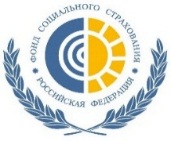          302030, г. Орел, ул. Степана Разина, д. 5
         тел.: (4862) 54-80-80 (приемная), 54-80-94 (пресс-служба)Пресс-релизПриложение «Социальный навигатор» стало доступно на платформе iOSФондом разработано и используется интерактивное мобильное приложение «Социальный навигатор», ориентированное на всех клиентов Фонда и на широкий круг пользователей, которым нужна информация о социальном страховании и услугах Фонда. Изначально версия «Социального навигатора» была доступна только для устройств, работающих на поддержке Android. Теперь обновленная версия приложения «Социальный навигатор» доступна и для устройств, работающих на платформе iOS. В магазинах мобильных приложений Play Market и App Store размещена версия мобильного приложения 2.0.Через мобильное приложение «Социальный навигатор» пользователь может:подать обращение в Фонд;отследить ход предоставления пособий и выплат; посмотреть сведения о программах реабилитации;рассчитать сумму компенсации за самостоятельно приобретенное ТСР;найти адреса ближайших отделений Фонда и других социально значимых объектов;рассчитать размер выплат: от пособия по временной нетрудоспособности до декретных выплат;отследить статус электронного листка нетрудоспособности или обращения в Фондознакомиться с перечнем необходимых документов для получения услуги.Также в мобильном приложении можно ознакомиться с информацией о текущей деятельности, проектах развития и новостях Фонда социального страхования РФ. В обновленной версии приложения реализован раздел, связанный с пандемией COVID-19, посвященный выплатам медицинским и социальным работникам. Также, используя мобильное приложение, теперь можно быстро позвонить на горячую линию Фонда.Ссылка для скачивания в AppStore: "Социальный навигатор 2.0"Ссылка для скачивания в Play Market: "Социальный навигатор 2.0"___________________Информация Орловского регионального отделения Фонда